Le jour du prof de français 2021 – 25 novembre 2021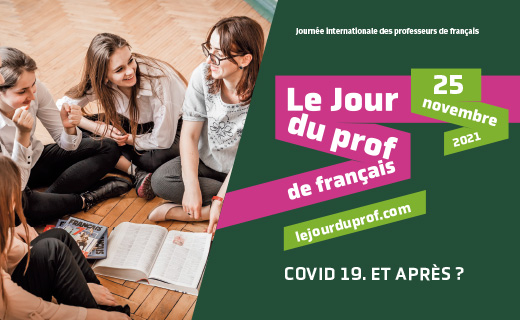 Le jour du prof de français 2021 – MON MEILLEUR COURS DE FRANÇAIS Le programmeVoulez –vous assister à l’événement “Le jour du prof de français” connectez-vous à Zoom: https://alliancefr-it.zoom.us/meeting/register/tJAtceqoqzorG90Dp9v9BqbUg_rlZovKvw1yID: 940 6305 1119 – Passcode: jdpf202115:50Ouverture de la classe virtuelle et accueildesparticipants.Ouverture de la classe virtuelle et accueildesparticipants.16:00Prof.ssa E. Carlone – IISS Marco Polo (Bari)TICE et jeuxrenversés16:30Prof.ssa R. Monaco – IISS Giulio Cesare (Bari)Le “devoir authentique” points forts et points faibles (du passé au présent)17:00Prof.ssa R. Moretti – IISS Giulio Cesare (Bari)La Twictée: méthode de travailcollaboratif17:30Prof.ssa S. Ragusa – ITET de Viti de Marco (Triggiano – BA)Le jeu et la créativité en classe de FLE18:00Prof.ssa R. Paternoster – IC Ingannamorte (Gravina di Puglia – BA)EMILE aucollège : E(tudier) le M(ouvement) I(mpressioniste) à L.’(intérieur) mais E.(n plein air)18:30Prof.ssa A. Ruggiero – Liceo Linguistico Poerio (Foggia)La Première guerre mondiale (Section Histoire EsaBac)19:00Prof.ssa A. Bran – AllianceFrançaise BariLa culture G avecKahoot19:30Prof.ssa M. Salido – AllianceFrançaise BariDécouverte de la Normandie20:00Prof.ssa G. Schiavone – Liceo Ginnasio Statale Aristosseno (Taranto)Storytelling en action! (un exemple de stratégie active en Éducation civique)20:30Prof.ssa A. Bertossi – IISS Marco Polo (Bari)La voixdesélèves21:00Prof. M. Vergne – AllianceFrançaise BariVisite guidée de l’exposition Des photographes lisent Baudelaire